Przedmiot: Przysposobienie do pracy.Temat: Prace z materiałów odpadowych – wykonujemy mały kosz na śmieci z butelek PET.W dniu dzisiejszym wykonamy sobie mały kosz na śmieci ze zużytych butelek po wodzie mineralnej. Wykorzystanie powtórne zużytych materiałów nazywamy recyklingiem. Chronimy w ten sposób nasze środowisko.Do wykonania pracy potrzebne nam będą:Butelka po wodzie mineralnej o pojemności 4 lub 5 litrów. Zużytą butelkę można pozyskać od sąsiadów, znajomych, rodziny lub oczywiście własną.Papier kolorowy najlepiej samoprzylepny.Zamiast papieru mogą być farbki szkolne.Nożyczki.Wykonanie pracy polega na wycięciu w ściance butelki otworu jako buzi do której będziemy wrzucać odpadki. Następnie należy ozdobić butelkę zgodnie ze zdjęciem lub ozdobić według własnego pomysłu. Oczywiście zdjęcie wykonanej pracy umieśćcie na naszej grupie lub wyślijcie na adres walkaron@wp.pl. Miłej pracy. Pozdrawiam.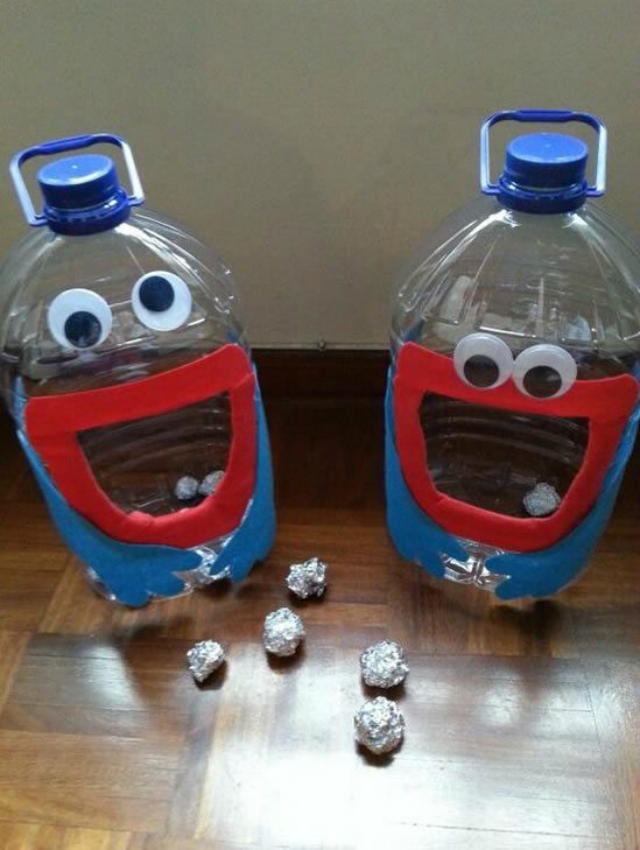 